ÜREME SAĞLIĞI VE AİLE PLANLAMASI LABORATUVARILABORATUVARI YAPISI Klinik beceri laboratuarları ortalama 25-30 öğrenci ile birlikte çalışılabilecek büyüklükte yapılır. Ortalama 70-100 metrekareden oluşur. Tavan yüksekliği ortalama  3.00 m. olmalıdır.Laboratuar, uzun boyutunun duvar kenarına ve ortaya hizalanmış kürsü 3.00 x 5.00 m boyutlarında ve 25-30 cm yüksekliğinde olmalıdır.  Öğrenciler, toplu olarak eğitim alabildikleri gibi gruplar halinde çalışma yapılabileceği eğitim ortamı geliştirilir. MALZEME VE EKİPMAN LİSTESİSIRAMALZEME ADIÖZELLİK/LERİ1Gebe muayene maketi FW3Yarım beden gebe yapısında plastikten  imal edilmiş olmalıdır.Fetal kalp seslerinin simülasyonu pelvik muayene yapılabilmesi,Fetüsün rahim içinde yerleşim şeklinin görülebilmesi , meme bakımı ve muayenesi  yapılabilmelidir. 2Jinekolojik – Pelvik muayene maketi F35Bacakları ve gövdesi olmayan normal kadın jinekolojik muayene modeli olarak üretilmiş olmalıdır.Uterus palpasyonu ile uterustaki normal veya gebelik durumu tespit edilebilmelidir.Vaginal muayene yapılabilir olmalıdır.Bi manuel ve trimanuel muayeneye müsait olmalıdır.İUD uygulaması yapılabilmelidir.Modelde; uterus, overler, fallop tüpleri gözlenebilmelidir.Model plastikten imal edilmiş olmalı ve gerçek insan derisine yakın görünümde olmalıdır.3Meme Muayene maketi6620Normal yetişkin kadın göğsü görüntüsü ve dolgunluğu olmalıdır.Plastikten yapılmış ve normal ten renginde olmalıdır. Uyguluyıcının maketi kendi göğsü üzerine takabileceği şekilde askı düzenekleri bulunmaladırUygulayıcının maketi kendi göğsüne takarak elle kitle muayenesi yapabilmesine uygun olmalıdır.Muayene sırasında ktespiti yapılabilecek kitle hissedilmelidir.koruma ve taşıma çantası bulunmalıdır. 4RİA uygulama maketiF5NModel aile planlaması uygulama eğitimlerinde kullanılmaya uygun olmaldırı.Gerçek boyutta uterus yapısını simule etmelidir. uterus içine RİA yerleştirme ve çıkartma demostrasyonuna uygun olmalıdır.Model üzerinde uterus fallop tüpleri ve overler seçilebilmelidir.Plastikten imal edilmiş olmalıdır.5Vulva sütur maket setiF3BMaket üçlü set halinde epizyotomi sütur uygulaması için geliştirilmiş olmalıdır.Gerçek boyutta kadın dış genital yapısında üç ayrı parçadan oluşmalıdır.Her parçada önceden ayrı yön kesim yapılmış olmalı ve sütur uygulamaları buna göre yapılmalıdır.Elastik yapıda PVC modelden imal edilmiş olmalıdır. Anüs ve vagina dış yapıları gözlenebilmelidir.6Perine sütur maketi F3APerine açma ve  sütur uygulaması yapılması için özel geliştirilmiş olmalıdır.Anüs ve vagina dış yapıları gözlenebilmelidir.Plastikten imal edilmiş olmalıdır.kesim ve sütur uygulamıs yapılabilecek yumuşaklıkta olmalıdır.7Epizyotomi setiSpanch forseps, çamaşır pensi, dişli penset, dişsiz penset, portegü, epizyo makası, mayo makas, diseksiyon makası, standart makas, moskito düz, hemostat düz, tubinger ekartör, vaginal ekartör8Muayene lambasıVaginal muayene sirısında kullanılmaya elverişli spiralli ve tekerlekli, yükseklik ayarlamalı,9RİA setiStandart malzemeler ve muhtelif RİA ve kondomlardan  oluşmalıdır.10Fetal doplerGebe muayenesinde ÇKS tespiti için 11Doğum demostrasyon maketi 42007Doğumun gerçekleşme evrelerini sergileyen üç ayrı maketten oluşan set halinde sunulmalıdır. Her maket ayrı bir plaka üzerinde sergilenmiş olmalıdır. Fetüsün baş gelişini simüle etmelidir. 12Fetal dolaşım sistemi maketi42009Fetüsün torakal ve abdominal boşlik yapısı içinde doljım fizyolojisini sergilemeli, Fetüsle birlikte plesantal bağın yapılanmasını sergilemeliPlastikten üretilmiş olmalı, 139 aylık gebe pelvik yapı ve uterus kesiti42006Maket 9 aylık gebe kadın median kesit yapısının sağ yarısını sergilemelidir. Maket plastikten imal edilmiş olmalıdır. Makette 9 aylık fetüsün baş geliş pozisyonu sergilenmelidir.  Fetüs maketten ayrılabilmelidir. Maket gerçeğe yakın boyutlarda olmalı ve plastikten imal edilmiş olmalıdır. 14Embriyo modeli 420044 haftalık embriyonunu büyütülmüş yapısının bir stand üzerinde sergilenmiş yapısında olmalıdır. 15Fertilizasyon proses simülatörü42003Normalden büyütülmüş yapıda iki adet frontal kesitli uterus yapısının bir pano üzerinde sergilendiği model şeklinde üretilmiş olmalıdır. Maket üzerinde  fertilizasyon aşamalırının incelenmesi mümkün olmalıdır. Maket üzerinde yumurtalıklar fallop boruları, uterus döl yolu incelenebilmelidir.  16İnsanda erken embriyolojik dönem inceleme maketi 42002Plastikten imal edilmiş ve büyütülmüş yapıdaki ilk üç içinde 16 ayrı pozisyonun sergilendiği model olarak sunulmalıdır.  17Fertilizasyon ve zigot oluşum maketi 42001Plastikten imal edilmiş ve büyütülmüş yapıdaki ilk dört haftalık evrede 13 ayrı pozisyonun sergilendiği model olarak sunulmalıdır.  18Büyütülmüş plesanta modeli 42010/1Plesantanın kesitsel yapısının sergilendiği ve bir pano üzerinde monte edilmiş şekilde yapılanmasının sergilendiği model olmalıdır. 19Büyütülmüş ovarium41003Maket üzerinde 8 ayrı parça sergilenmiş olmalıdır. Bir pano/stand üzerinde sergilenmelidir. Sergilenmesi gerekli bazı pozisyonlar şunlar olmalıdır. Primer ve sekonder ovarian foliküller, ovium, ovulasyon ovum, corpus luteum,  20Erkek pelvis median kesit maketi15101Erkek pelvis yapısının median kesitte iç yapısın sergileyen model olmalıdır.Erkek genital organlarının yapısını sergilemelidir.  Plastikten imal edilmiş olmalıdır.Dört parçadan ibaret olmalıdır.Natürel boyda olmalıdır21Kadın pelvis median kesiti 15104kadın pelvis yapısının median kesitte iç yapısın sergileyen model olmalıdır.kadın genital organlarının yapısını sergilemelidir.  Plastikten imal edilmiş olmalıdır.iki parçadan ibaret olmalıdır.Natürel boyda olmalıdır22Erkek genital organ maketi15102Erkek genital organının median kesit yapısında incelenebildiği içeriğinde penis, prostat, sperm kanalı, testis yapısının detayıyla incelenebildiği bir tabana monte edilmiş model şeklinde olmalıdır23Kadın genital organ maketi15105Kadın  genital organının median kesit yapısında incelenebildiği içeriğinde iç ve dış genital yapının detayıyla incelenebildiği, bir tabana monte edilmiş model şeklinde olmalıdır. 24Kadın pelvis anatomik yapısı15107Kadın pelvis yapısı üzerinde iç ve dış üreme organlarının bir arada sergilendiği model olmalıdır. Pelvis tabanı üzerinde kas daman ve sinir yapılanmasının kasların kemiklerle bağlantılarını sergileyen model olmalıdır. En az iki parçaya ayrılabilir olmalıdır. Plastikten imal edilmiş olmalıdır. 25Büyütülmüş testis 15103Testisin iç yapısının büyütülerek sergilendiği model olarak üretilmiş olmalıdır. Bir taban üzerinde sergilenmelidir. 26Anatomik uterus maketi 15109Maket üzerinde vagira uterus yapısı, overler ve ovariumlar sergilenmelidir.  İki parçaya ayrılabilmeledir. 27Kadın iç genital yapı maketi 15108Maket ön kesitli olarak iç üreme organlarını büyütülerek  bir taban üzerinde sergilemelidir.28Kadın meme kesit maketi (normal periyodda) 15110Kadın  memesinin iç yapısını normal durumda  median kesitli olarak iki parça halinde sergileyen model olarak bir taban üzerinde sergilenmiş olmalıdır. 29Kadın meme kesit maketi (emzirme periyodunda) 15111Kadın  memesinin iç yapısını  laktasyon durumunda   median kesitli olarak iki parça halinde sergileyen model olarak bir taban üzerinde sergilenmiş olmalıdır. SIRAMALZEME ADIGÖRÜNTÜLER1Gebe muayene maketi FW3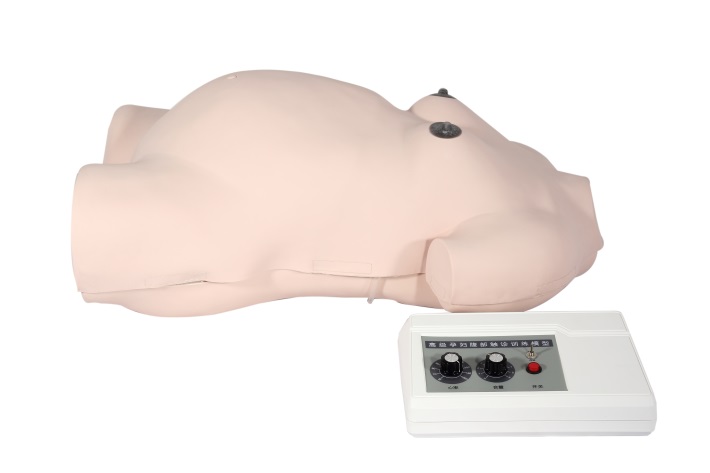 2Jinekolojik – Pelvik muayene maketi F35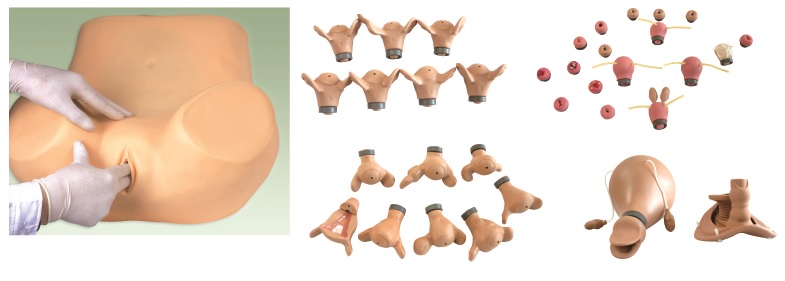 3Meme Muayene maketi6620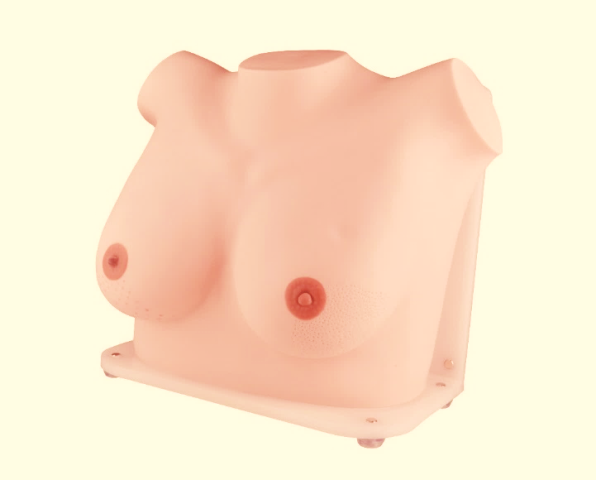 4RİA uygulama maketiF5N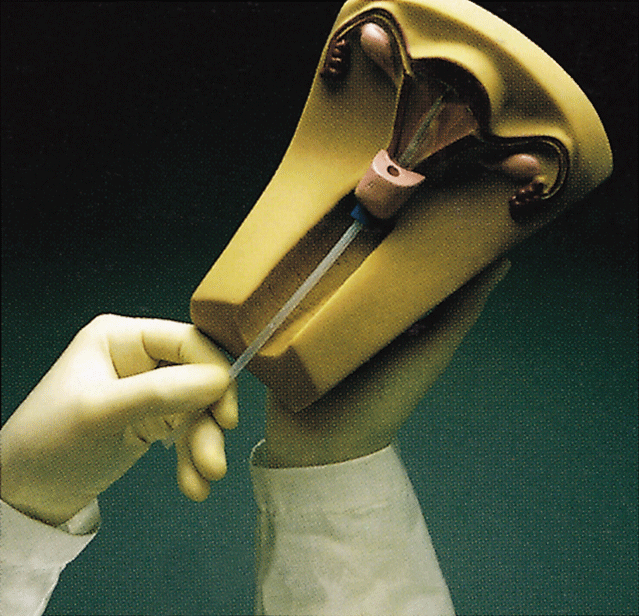 5Vulva sütur maket seti F3B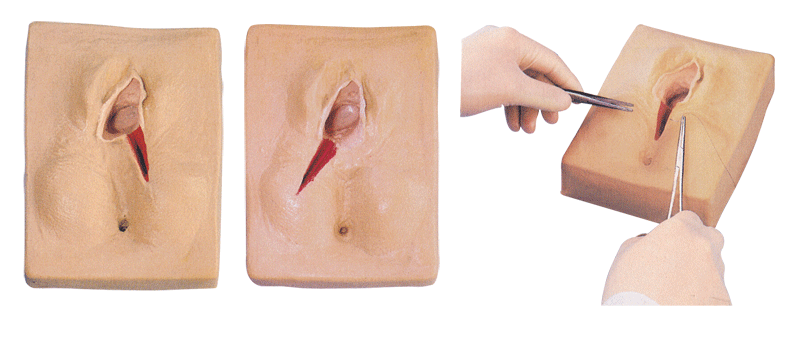 6Perine sütur maketi F3A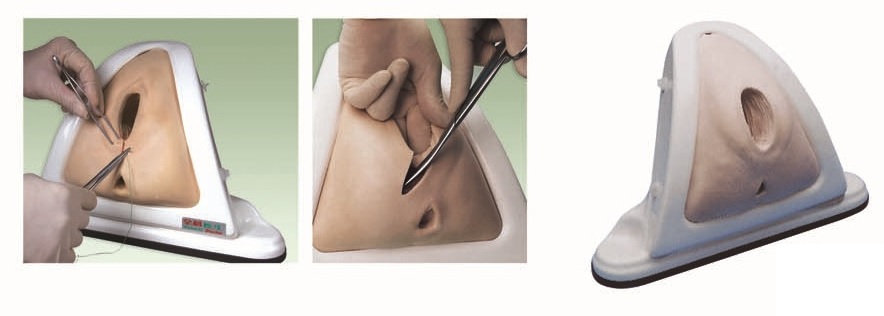 7Epizyotomi seti8Muayene lambası9RİA seti10Fetal dopler11Doğum demostrasyon maketi 42007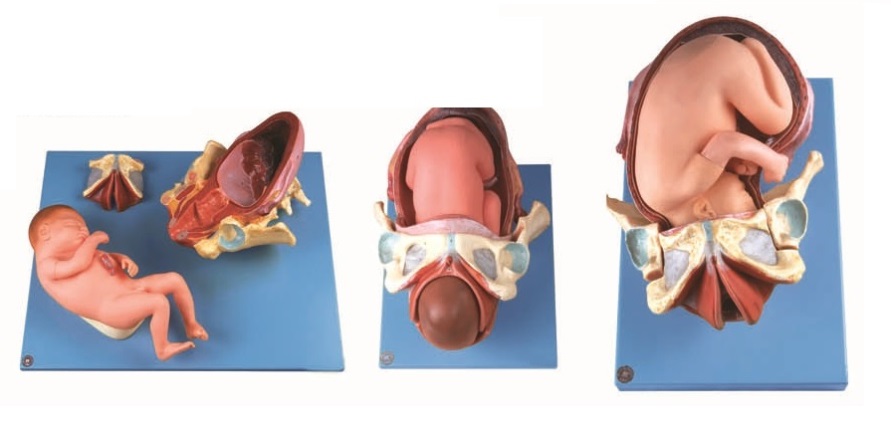 12Fetal dolaşım sistemi maketi42009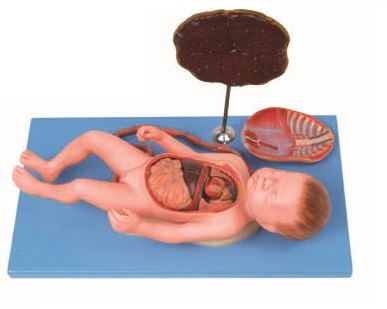 139 aylık gebe pelvik yapı ve uterus kesiti42006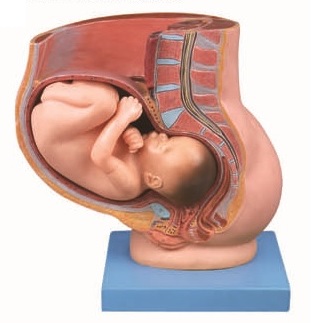 14Embriyo modeli 42004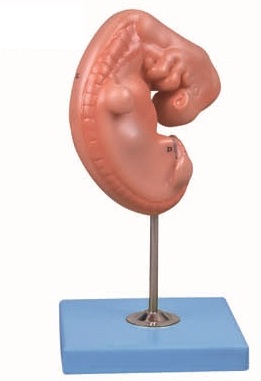 15Fertilizasyon proses simülatörü42003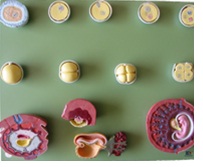 16İnsanda erken embriyolojik dönem inceleme maketi 42002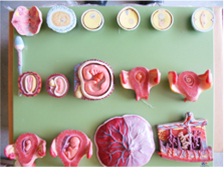 17Fertilizasyon ve zigot oluşum maketi 42001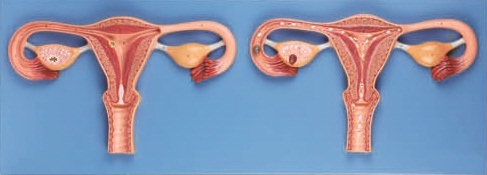 18Büyütülmüş plesanta modeli 42010/1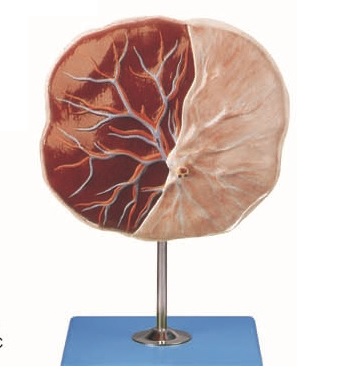 19Büyütülmüş ovarium41003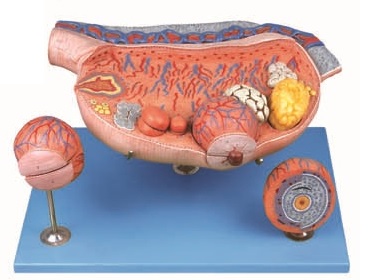 20Erkek pelvis median kesit maketi15101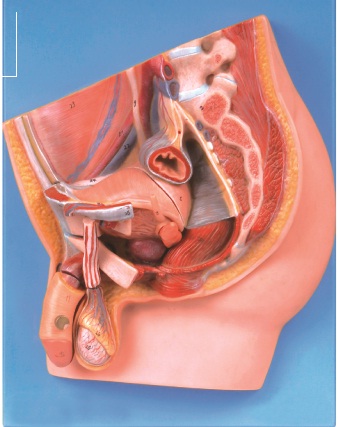 21Kadın pelvis median kesiti 15104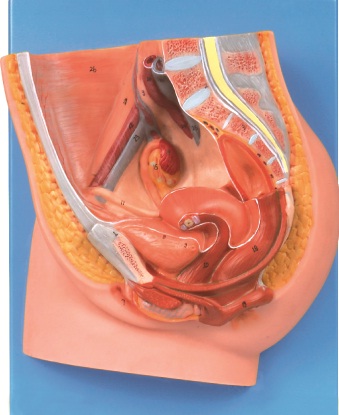 22Erkek genital organ maketi15102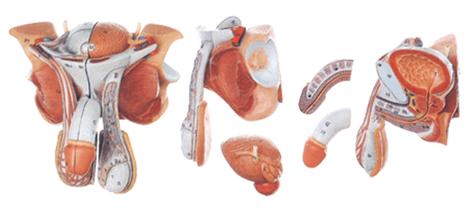 23Kadın genital organ maketi15105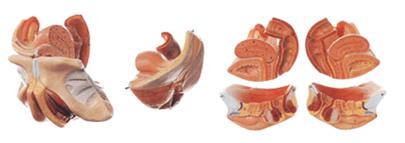 24Kadın pelvis anatomik yapısı15107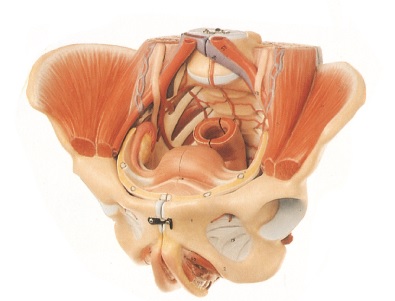 25Büyütülmüş testis 15103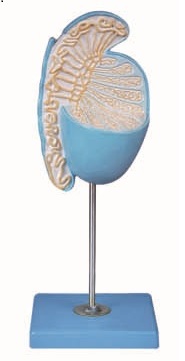 26Anatomik uterus maketi 15109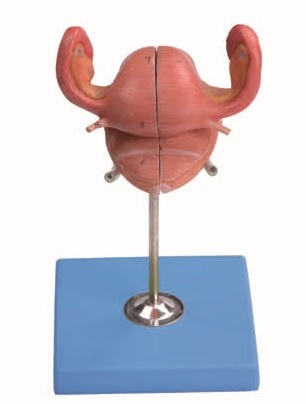 27Kadın iç genital yapı maketi 15108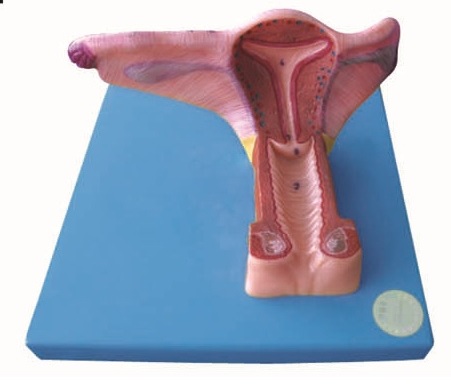 28Kadın meme kesit maketi (normal periyodda) 15110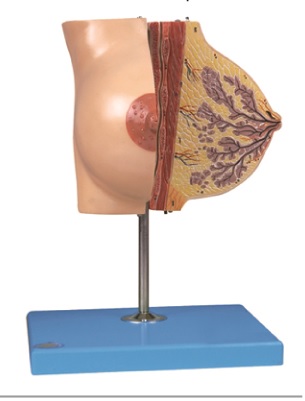 29Kadın meme kesit maketi (emzirme periyodunda) 15111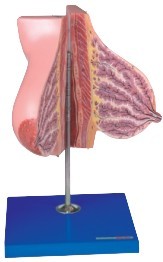 